Mekkora kell hogy legyen a PIC16F84 mikrovezérlőre kapcsolt oszcillátor frekvenciája ha azt szeretnénk elérni hogy az utasításciklus 5μs-ot tartson? Mennyit tart abban az esetben a gépi ciklus?	(6 pont)Adott a következő kódrészlet:bsf 		STATUS, RP0movlw		d’101’movwf		TRISAmovlw		d’201’movwf		TRISBbcf		STATUS, RP0	a/ Melyik memóriabankban vannak elhelyezve a TRISA és TRISB regiszterek?	b/ A PORTA, illetve PORTB melyik lábacskái vannak bemenetinek, illetve kimenetinek definiálva?	(6 pont)Mekkora késést valósítanak meg az alábbi alprogramok? Az oszcillátor frekvenciája mindkét esetben 0.2MHz. Írja fel a képletet amelyik alapán számolt.	(6+6 pont)A következő program számlálást valósít meg a hétszegmenses kijelzőn. A kijelző a PORTB-re van kapcsolva. Határozza meg a számlálási szekvenciát. Írja fel az első tíz számot. Milyen értékeket vesz fel a Pointer változó a program futása során? Mennyi ideig tart az egyes számok megjelenése a kijelzőn? Az oszcillátor frekvenciája 4MHz.	(14 pont)A következő program időintervallumokat hoz létre a TMR0 szabadon futó számláló segítségével. Milyen időintervallumokban történik a TMR0 szabadon futó számláló túlcsordulása? Határozza meg a PORTB-re kapcsolt LED-ek villogási frekvenciáját. Az oszcillátor frekvenciája 2MHz.	(12 pont)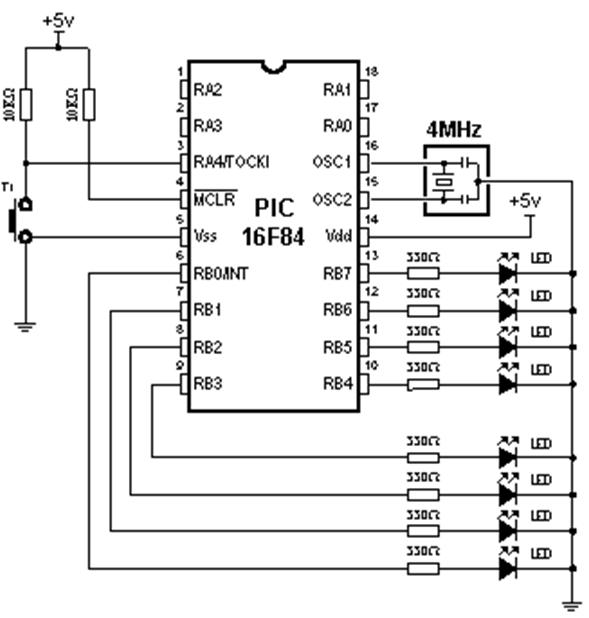                        Assembly kollokvium2019.06.10Delay	 clrf   DelayL movlw   d’168’ movwf   DelayHWait1 decfsz   DelayL goto   Wait1 decfsz   DelayH goto   Wait1 returnDelay	 clrf   DelayL movlw   d’168’ movwf   DelayM movlw   d’5’ movwf   DelayHWait1 decfsz   DelayL goto   Wait1 ecfsz DelayM goto Wait1 decfsz   DelayH goto   Wait1        returnPROCESSOR 16F84#include “p16f84.inc“__CONFIG _CP_OFF & _WDT_OFF     & _PWRTE_ON & _XT_OSCcblock 0x0c  DelayL  DelayM  DelayH  Pointerendcorg 0hbsf STATUS,RP0clrf TRISAclrf TRISBbcf STATUS,RP0movlw d’5’call DataTablemovwf PORTBmovlw d’3’call DataTablemovwf PORTBLoop1 movlw d’2’ movwf PointerLoop2 movf Pointer,W call DataTable movwf PortB call Delay incf Pointer movlw d'5' xorwf Pointer,w btfss Status,Z goto Loop2 goto Loop1Delay	 clrf DelayL movlw d’168’ movwf DelayHWait1 decfsz DelayL goto Wait1 decfsz DelayH goto Wait1 returnDataTable	 addwf PCL retlw b’01100110’      ; 4 retlw b'01101101'       ; 5 retlw b'01111101'       ; 6 retlw b'00000111'       ; 7 retlw b'01111111'       ; 8 retlw b'01101111'       ; 9 retlw b’00111111’      ; 0endPROCESSOR 16F84#include "p16f84.inc"__CONFIG _XT_OSC & _PWRTE_ON & _WDT_OFF & _CP_OFFcblock 0x0c cntendcorg 0x00goto mainorg 0x04goto ISRmain bsf STATUS,RP0 clrf TRISB movlw b'10000100'              ;1:32 movwf OPTION_REG bcf STATUS,RP0 clrf PORTBbsf INTCON,T0IE movlw d'72' movwf TMR0 bsf INTCON,GIE clrf cntLoop goto LoopISR movlw d'72' movwf TMR0 bcf INTCON,T0IF incf cnt movlw d'144' subwf cnt,W btfss STATUS,Z retfie comf PORTB clrf cnt retfie end